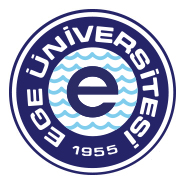 T.C.EGE ÜNİVERSİTESİEğitim Bilimleri Enstitüsü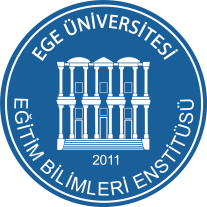 Mülakat Sürecinde İzlenen KurallarMülakat başlamadan önce adayların resmi kimlik kartları kontrol edilmiştir.Her adayın mülakata giriş ve çıkış saati mülakat imza listesine yazılmış olup adaylar ve jüri üyeleri tarafından imzalanmıştır.Adaylar bir görevli gözetiminde Enstitü tarafından gönderilen aday listesine göre sırasıyla mülakat salonuna davet edilmiştir.Adaylara mülakat başlangıcından bitimine kadar çağrı cihazı, cep telefonu ve her türlü iletişim özelliği olan cihazları bulundurmalarının yasak olduğu açıklanmıştır.Mülakatta ses ve görüntü kaydı alınması durumunda adaylara ses ve görüntü kaydının alınacağı bilgisi verilmiş ve bilgilendirilmiş onam formu imzalatılmıştır.  Mülakatta sürecinde izlenen kurallar tüm adaylara yüksek sesle okunmuştur.Unvanı, Adı, Soyadı ve İmzasıJüri BaşkanıUnvanı, Adı, Soyadı ve İmzasıÜyeUnvanı, Adı, Soyadı ve İmzasıÜye